OOO «Агрофирма « СемАгро»              2017-2018год               01.09.2018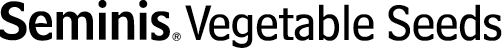 Внимание: Если Вы хотите, чтобы семена Вам доставили, НЕ ЗАБУДЬТЕ указать это в заказе. Прайс-лист на ассортимент семян овощных культур корпорации  «SEMINIS»(SVS)* - Доп.скидка на данный товар.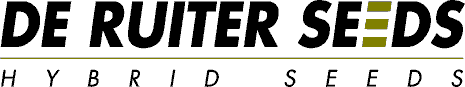 Прайс-лист на ассортимент семян томатов компании« DE RUITER SEEDS »Точную цену и наличие на продукцию DeRuiter  уточняйте у менеджеров!!!КультураНаименованиеУпаковкаЦена за уп./руб.Краткое описаниеАрбузБонта F11 000 шт.4584 нетСуперранний! Растение сильнорослое, мякоть плотная, темно-красного цвета, сладкая и ароматная. Плоды правильной округлой формы среднего размера 22х25см., массой 7-8кг. Рекомендуется для выращивания ранней продукции Прекрасно подходит для транспортировки на длинные расстоянияАрбузКолосео F11 000 шт.4208 нетРанний! Растение сильнорослое, мякоть плотная, темно-красного цвета, сладкая и ароматная. Плоды правильной округло-кубовидной формы, массой 12-14кг. Рекомендуется для выращивания в открытом грунте и туннельных пленочных  теплицахАрбузМелания F11000 шт.4242 нет Под заказСредний! Стресоустойчивый!  Созревание через 81-105 дней после всходов.Плод овальный,вес 9-12 кгМякоть темно-красная,хрустящая,отличные вкусовые качества.Хорошая легкость и транспортабельность..ДыняСаммит F11 000 шт.4420Ранняя! Гибрид, сортотип «Ананасная».Плоды однородные, овальной формы, массой 2-3кг.Мякоть кремового цвета, плотная, ароматная. Рекомендуется для выращивания в открытом грунте.БаклажанБибо F1 1000 шт.1288Среднеранний гибрид баклажана с плодами белого цвета. Плоды однородные, овально-конической формы, размером 7х15см, массой до 400гр. Мякоть белая, плотнаяБаклажанВалентина F11 000 шт.1232Ранний, (54-56 дней), растение сильное, плоды удлиненной формы,  размером 5 х 26 см, масса плода 150-170гр., кожица черная, мякоть белаяБаклажанКлоринда F1СНЯТ С ПРОИЗВОДСТВАСНЯТ С ПРОИЗВОДСТВАСНЯТ С ПРОИЗВОДСТВАБаклажанЭпик F11 000 шт.1068нетРанний (62-64дней), высокоурожайный гибрид. Растение сильное, мощное.  Плоды однородные, овальной,  каплевидной формы, размером 21х10см, массой 220-250г, кожица пурпурно-черного цвета, мякоть белая, превосходного качестваКабачокСВ 8575 ЯЛ500 шт.2403нетНОВИНКА! Ранний высокоурожайный гибрид(созревание через 45-50 дней после всходов) Плоды однородные , цилиндрической формы,р-р 20-24 см,кожица светло-зеленая,мякоть белая, хорошо переносит понижение тем-ры,не перерастает. Рекомендуется для весенней, летней ,а особенно осенней культуры.КабачокАмджад F1500 шт.2411*НОВИНКА! Ранний  высокоурожайный гибрид (созревание через 40-42 дня после всходов) кабачка Ливанского типа. Плоды однородные , цилиндрической формы, средне-зеленой окраски с темными вкраплениями., хорошо переносит понижение тем-ры. КабачокГолд Раш F11000 шт.Спец предложение- 1 000р.Желтый! Ранний ( созревание через 45-49 дней после посева) гибрид,  типа Цуккини. Растение мощное, открытого типа. Кустовой. Плоды однородные, гладкие, ровные, золотисто-желтого цвета, длиной 18-20 см.КабачокДиамант F1500 шт.2162Темно-зеленый! Ранний высокоурожайный гибрид  кабачка, типа  Цукини, с плодами темно-зеленого цвета. Кустовой. Плоды однородные, цилиндрической формы, длиной 18-20 см. КабачокИоланта500 шт.1612НОВИНКА! Ранний (созревание через 45 дней) после всходов) высокоурожайный,  ,  кустовой  гибрид кабачка, светло-зеленого цвета, длина плода 15-17., мякоть белая, превосходного вкуса.КабачокИскандер F1500 шт.1468Ранний (40-45 дней), высокоурожайный,  ,  кустовой  гибрид кабачка, светло-зеленого цвета, длина плода 15-20 см, массой 200-300г., мякоть белая, превосходного вкуса. КабачокИскандер F11000 шт.2936Ранний (40-45 дней), высокоурожайный,  ,  кустовой  гибрид кабачка, светло-зеленого цвета, длина плода 15-20 см, массой 200-300г., мякоть белая, превосходного вкуса. КабачокМарзука F1500 шт.2411*НОВИНКА! Раннеспелый высокоурожайный гибрид кабачка ливанского типа. (созревание через 45 дней после посева). Плоды цилиндрической формы, однородные, слабо ребристые. Рекомендуется для выращивания открытом и защищенном грунте.КабачокСцилли F1500 шт.2403НОВИНКА! Ранний высокоурожайный гибрид (созревание через 43-45 дней после посева), светло-зеленого цвета с белыми крапинами. Плоды однородные, длиной 18-21 см. Рекомендуется для весенней, летней ,а особенно осенней культуры.Капуста б/к Ранняя(Свежий рынок)Бухарест F12 500 шт.1902НОВИНКА! Среднеранний высокопродуктивный гибрид капусты, созревание через 80 дней, кочаны округло-шаровидной формы, массой  2-3 кг.  Долго сохраняется на корню. Рекомендуется для потребления в свежем виде и переработки (идеален для засолки в целом виде)Капуста б/к Ранняя(Свежий рынок)Гермес F12 500 шт.1828Раннеспелый гибрид (60- 62 дня после высадки рассады),  для потребления в свежем виде,  кочаны округлой формы , плотные, массой 1-2 кг, не растрескиваются, транспортабельныеКапуста б/к Ранняя(Свежий рынок)Грин Флэш F12500 шт.1902 нетНОВИНКА!  Ранний (55-58 дней после пересадки) гибрид. Кочаны округлой формы, массой 1,0-1,5 кг, Транспортабельный, хорошо хранится на корню. Пригоден для выращивания при повышенной температуре.Капуста б/к Ранняя(Свежий рынок)Заказ F12500 шт.1808 Ранний гибрид (68-72 дня после пересадки),  для потребления в свежем виде,  кочаны округлой формы, плотные, массой 1,5-2,5 кг, транспортабельныеКапуста б/к Ранняя(Свежий рынок)Зенит F1 2 500 шт.1808 нетРаннеспелый гибрид (60- 62 дня), для потребления в свежем виде,  кочаны округлой формы , плотные, массой 1-2 кг, транспортабельныеКапуста б/к Ранняя(Свежий рынок)Пандион F1 2 500 шт.1878Суперранний гибрид (52-53 дня после пересадки) для потребления в свежем виде. Кочаны  округлой формы, однородные  гладкие, массой 0,8-2,0 кг, транспортабельныеКапуста б/к Ранняя(Свежий рынок)Рапидион F1НОВИНКА!!!2 500 шт.1996Суперранний гибрид (48-50) дней. Аналог Орион-охотника! Кочаны небольшие, массой 0,8-1,5 кг, округлой формы, светло-зеленые. Устойчив к растрескиванию. Для потребления в свежем виде.  Капуста б/к Ранняя(Свежий рынок)Чамп F1 (Чемпион F1)2 500 шт.1882*Ранний (55-58 дней после пересадки) гибрид. Кочаны округлой формы, массой 1,0-2,0 кг, короткая кочерыга. Транспортабельный, хорошо хранитсяКапуста б/к Средняя(Свежий рынок,переработка)3388ЖЛ F125002192Новинка! Среднепоздний высокоурожайный гибрид,110-115 дней после высадки рассады. Кочан округлой формы, плотный, с высокой посадкой, толетарен  к загниванию, массой 2-3кг.Рекомендуется для квашения, хранения.Капуста б/к Средняя(Свежий рынок,переработка)3336ЖБ F12500 шт.2756НОВИНКА! Среднеспелый высокопродуктивный  гибрид  капусты,  созревание через 100 дней, массой 3-3,5кг. кг, кочаны круглые, плотные, отличная внутренняя структура. Идеален для дл свежего рынка, салатов и раннего Капуста б/к Средняя(Свежий рынок,переработка)Атрия  F1 2 500 шт.1878Лучший гибрид для средне-длительного хранения и переработки. Созревание через 130 дней, масса кочана 4-8 кг,  транспортабельный. Универсальное использование.Капуста б/к Средняя(Свежий рынок,переработка)Атрия  F1 Лучший гибрид для средне-длительного хранения и переработки. Созревание через 130 дней, масса кочана 4-8 кг,  транспортабельный. Универсальное использование.Капуста б/к Средняя(Свежий рынок,переработка)Вестри F12 500 шт.1944  нетГибрид для потребления в свежем виде и переработки (идеален для квашения). Созревание через 95 дней, кочаны шаровидной формы, массой 4-8 кг, хранение  до 6-ти месяцевКапуста б/к Средняя(Свежий рынок,переработка)Ларсия F12 500шт.2080 Среднепоздний (125-130 дней) высокоурожайный гибрид капусты . Кочаны округло-плоские или округлой формы, массой 5-7 кг. Долго хранится на корню, не растрескивается. Рекомендуется для потребления в свежем виде и переработки (идеален для квашения)Капуста б/к Средняя(Свежий рынок,переработка)Мензания F12 500 шт.1970*НОВИНКА! Среднепоздний (созревание через 100дней после пересадки) гибрид. Растение компактное, кочаны однородные, тяжелые, округлой формы, , массой 4-10кг. Рекомендуется для переработки потребления в свежем виде .Капуста б/к Средняя(Свежий рынок,переработка)Ринда F1 2 500 шт.1654Среднеранний высокопродуктивный гибрид капусты, созревание через 80- 85 дней, кочаны округло-шаровидной формы, массой  4-8 кг, хранение 4-5 месяцев. Долго сохраняется на корню. Рекомендуется для потребления в свежем виде и переработки (идеален для квашения)Капуста б/к Средняя(Свежий рынок,переработка)Тобия F1 2 500 шт.1970Среднеспелый высокопродуктивный  гибрид  капусты созревание через 100 дней, массой 5-7 кг, хранение 6 месяцев (до марта), идеален для засолкиКапуста б/к (поздняя, ранение)3404ЖЛ F125002192 Новинка!Поздний высокоурожный гибрид(созревание через 125-130 дней после пересадки рассады)Кочан округлой формы с однородной внутренней структурой и высокой посадкой,массой 2,5-3,5 кг.Рекомендуется для хранения.Капуста б/к (поздняя, ранение)Аммон F12 500 шт.1885Поздний высокоурожайный гибрид (созревание через 140 дней после пересадки) для потребления в свежем виде, переработки и длительного хранения (до 12 мес.)  Кочаны округло-плоской формы, плотные, массой  4,0-6,0 кг.Капуста б/к (поздняя, ранение)Арривист F12 500 шт.2062Среднепоздний (созревание через 130 дней после пересадки) гибрид. Растение компактное, кочаны однородные, плотные, округлой формы, слегка вытянутой вверх, массой 2,5-4кг. Рекомендуется для переработки , потребления в свежем виде и длительного хранения (до 12 месяцев)Капуста б/к (поздняя, ранение)Галакси F12 500 шт.1902 нетПоздний гибрид для потребления в свежем виде и переработки, созревание через 145 дней, универсальное использование, кочан округлый 4-6 кг, длительное хранение( до 15-ти месяцев)Капуста б/к (поздняя, ранение)Коля F12 500 шт.2080*НОВИНКА! Высокоурожайный среднепоздний гибрид. Созревание через 130 дней. Кочан округлой формы, массой 4-8 кг.  Рекомендуется для хранения (до апреля месяца), переработки и потребления в свежем виде. Капуста б/к (поздняя, ранение)Фундакси F12 500 шт.2116НОВИНКА! Высокоурожайный, поздний гибрид для потребления в свежем виде и переработки, созревание через 135-140 дней, кочан 4-6 кг, долго сохраняется на корню, длительное  хранение ( до 15 мес.)Капуста б/к (поздняя, ранение)Фьюрис F12 500 шт.2080*НОВИНКА! Высокоурожайный, среднепоздний гибрид для потребления в свежем виде и переработки, созревание через 130 дней, кочан 4-6 кг, долго сохраняется на корню и длительного  хранение( до 12 месяцев).Капуста к/кРед Династи F12 500 шт.2196Среднеранний гибрид (Созревание через 75-80 –дней после пересадки).  Кочаны округлой формы с прекрасной сохраняемостью на корню, массой 1,5-2,0 кг. Рекомендуется для потребления в свежем виде.Капуста к/кРокси F12 500 шт.2126Поздний высокоурожайный гибрид для потребления в свежем виде и поздней переработки, длительного хранения. Созревание через 135-155 дней, кочаны овальной 1-3,5 кг, длительное хранение( до 15-ти месяцев)КапустаброкколиАйронмен F11000 шт.1334Среднеранний гибрид. Созревает через 65-81 день после пересадки. Головки куполообразной формы, тяжелые, темного сизо-зеленого цвета. КапустаброкколиЛорд F11 000 шт.933Среднеранний гибрид. Созревает через 62 дня после пересадки. Головки куполообразной формы, тяжелые, темного зеленого цвета. Рекомендуется для переработки и потребления в свежем виде.Капуста цветнаяСВ5818АЦ F11 000 шт.1897*НОВИНКА! Поздний  мощный гибрид цветной капусты(созревание через 85-95 дней после пересадки).Головки плотные,тяжелые,белые, массой до 3-х кг.Хорошая укрываемость головки.Рекомендуется для свежего рынка и переработки.Капуста цветнаяАбени F11 000шт.2362НОВИНКА! Ранний, мощный гибрид  (63-75 дней после пересадки) цветной капусты. Рекомендуется для выращивания в весенне-летний период в любых климатических зонах, головки белоснежные, круглой формы, массой до 3-х кг. Универсальное использование  Капуста цветнаяГермон F11 000шт2362*Новинка! Ранний, мощный гибрид  (61-65 дней после пересадки) цветной капусты. Рекомендуется для выращивания в весенне-летний период в любых климатических зонах, головки белоснежные, круглой формы, массой до 3-х кг. Универсальное использование  Капуста цветнаяКердэс F11 000 шт.1798*Новинка! Среднеранний гибрид. Созревание  через 65-75 дней после пересадки. . Головки плотные, хорошо защищены листьями. Рекомендуется для выращивания в летне-осенний период, для свежего рынка и переработки.Капуста цветнаяФорталеза F11 000шт.1870Новинка! Среднеранний гибрид. Созревание  через 75-90 дня после пересадки. . Головки плотные, хорошо защищены листьями. Рекомендуется для выращивания в летне-осенний период, для свежего рынка и переработки (заморозки).Капуста цветнаяФридом F11 000 шт.1737Новинка! Среднеранний гибрид (70-88дней после пересадки) цветной капусты.. Масса до 5 кг. Рекомендуется для выращивания в весенне-летний  и летне-осенний периоды  в любых климатических зонах Капуста цветнаяФронтина F11 000 шт.1616Среднеранний гибрид. Созревание через 77 дней после пересадки. Головки плотные с улучшенным самопокрытием. Средний  вес 1,2-!.5 кг. Рекомендуется для выращивания  в летне-осенний периоды  в любых климатических зонахКукурузаМеркур F15 000 шт.нетСреднеранний суперсладкий гибрид кук-зы, созревание через 78-82 дня после посева. Початки крупные (длина початка 20-22 см), прямые , хорошо защищены листовой оберткой. Устойчива к комплексу болезней. Рекомендуется для потребления в свежем виде, заморозки и переработки.КукурузаСиньет F15 000 шт.нетРанний суперсладкий гибрид кук-зы, созревание через 71-72 дня  после посева. Початки крупные (длина початка 20-22 см), прямые ,хорошо защищены листовой оберткой. Рекомендуется для потребления в свежем виде, заморозки и переработки.КукурузаТрофи F15 000 шт.4706Ранний суперсладкий гибрид кук-зы, созревание через 75 дней после посева. Початки крупные (длина початка 20-22 см), прямые ,хорошо защищены листовой оберткой. Рекомендуется для потребления в свежем виде и переработки.КукурузаЧелл F15 000 шт.нетСреднеранний суперсладкий гибрид кук-зы, созревание через 78-80 дней после посева. Початки крупные (длина початка 20-22 см), прямые , хорошо защищены листовой оберткой. Устойчива к комплексу болезней. Рекомендуется для потребления в свежем виде и переработки.КукурузаШеба F15 000 шт.нетРанний суперсладкий гибрид кук-зы, созревание через 72 дня после посева. Початки крупные (длина початка 20-22 см), прямые , хорошо защищены листовой оберткой. Рекомендуется для потребления в свежем виде и переработки.Лук на зеленьБайя Верде10 000 шт.608*Ранний сорт лука на зелень, хорошо адаптируется к разным условиям выращивания в любых климатических зонах. Растение и корневая система мощные. Формирует  сильную и прямую верхушку темно-зеленого. Рекомендуется для выращивания с ранней весны до поздней осениЛук на зеленьБайя Верде250 000 шт.15200* Ранний сорт лука на зелень, хорошо адаптируется к разным условиям выращивания в любых климатических зонах. Растение и корневая система мощные. Формирует  сильную и прямую верхушку темно-зеленого. Рекомендуется для выращивания с ранней весны до поздней осениЛук на зеленьГрин Баннер 10 000 шт.608*Ранний сорт лука на зелень, хорошо адаптируется к разным условиям выращивания в любых климатических зонах. Отличается превосходным мягким вкусом. Рекомендуется для выращивания с ранней весны до поздней осениЛук на зеленьГрин Баннер 250 000 шт.Ранний сорт лука на зелень, хорошо адаптируется к разным условиям выращивания в любых климатических зонах. Отличается превосходным мягким вкусом. Рекомендуется для выращивания с ранней весны до поздней осениЛукПОД ЗАКАЗ!!!ЕХ 077 F1250 000 шт.23004КРАСНЫЙ!  Средеспелый, длинного дня(112-115дней после всходов).Луковицы округлой формы,окраска насыщенная,темно-фиолетовая.Рекомендуется для свежего рынка и длительного хранения.ЛукПОД ЗАКАЗ!!!Барито F1250 000 шт.22730 нетОдин из самых ранних гибридов длинного-длинного дня. Высокоурожайный. Созревание раннее (105-110 дней после посева). Рекомендуется для потребления в свежем виде, средне-длительного срока хранения.ЛукПОД ЗАКАЗ!!!Беннито F1250 000 шт.20426Среднеранний гибрид (созревание – 116 дней после посева). Луковицы крупные, округлой формы, желто-бронзового цвета. Рекомендуется для длительного хранения.ЛукПОД ЗАКАЗ!!!Варес F1250 000 шт.20426 нетРанний высокоурожайный гибрид  длинного-длинного дня (созревание – 102-107 дней после посева). Луковицы окгуглой формы, медно-бронзового цвета с мощной корневой системой.  Рекомендуется  для свежего рынка.ЛукПОД ЗАКАЗ!!!Замбези F1250 000 шт.ЛукПОД ЗАКАЗ!!!Кэнди F1250 000 шт.25322 нетСладкий! Самый  ранний, скороспелый и высокоурожайный гибрид средней длины светового дня. Созревает за 88-90 дней, формируя луковицу за один сезон массой до 800г. Рекомендуется для потребления в свежем виде и хранения до 6 месяцев.ЛукПОД ЗАКАЗ!!!Маргит F1250 000 шт.20832 нетСреднеспелый гибрид (созревание через 115 дней после посева). Луковицы плотные, округлой формы, темно-бронзового цвета. Рекомендуется  для потребления в свежем виде и длительного хранения.ЛукПОД ЗАКАЗ!!!Миссисипи F1250 000 шт.ЛукПОД ЗАКАЗ!!!Премито F1250 000 шт. 19536Ранний высокоурожайный гибрид  длинного-длинного дня (созревание – через 105 дней после посева). Луковицы окгуглой формы, медно-бронзового цвета с мощной корневой системой.  Рекомендуется  для свежего рынка и длительного храненияЛукПОД ЗАКАЗ!!!Сьерра Бланка F1250 000 шт.25110 нетБелый! Среднеспелый (созревание через 120-122 дня после посева) высокопродуктивный гибрид длинного дня. При посеве в грунт формирует луковицу за один сезон. Луковицы округлой формы, однородные, с прекрасными вкусовыми качествами. Рекомендуется для потребления в свежем виде, переработки и хранении до марта.ЛукПОД ЗАКАЗ!!!Тетон F1250 000 шт.6340 нетСреднераннй  гибрид (Созревание-115-117 дней после посева). Луковицы плотные, однородные кубовидно-округлой формы, бронзово-желтого цвета. Рекомендуется для длительного хранения.МорковьСВ 3118 F1200 000 шт.Фр.1,6-1,812092Новинка! Сортотип Шантанэ. Ранний (95-105 дней). Мощная, темно-зеленая листва. Длина 15-17 см. Устойчивость к растрескиванию. Рекомендуется для потребления в свежем виде. Пригоден для механизированной уборки.МорковьСВ 3118 F1200 000шт.Фр.1,8-2,012626Новинка! Сортотип Шантанэ. Ранний (95-105 дней). Мощная, темно-зеленая листва. Длина 15-17 см. Устойчивость к растрескиванию. Рекомендуется для потребления в свежем виде. Пригоден для механизированной уборки.МорковьСВ 3118 F1200000 шт.Фр. 2,0 <14045нетНовинка! Сортотип Шантанэ. Ранний (95-105 дней). Мощная, темно-зеленая листва. Длина 15-17 см. Устойчивость к растрескиванию. Рекомендуется для потребления в свежем виде. Пригоден для механизированной уборки.МорковьСВ 3118 F11 млн.Фр.1,6-1,858605Новинка! Сортотип Шантанэ. Ранний (95-105 дней). Мощная, темно-зеленая листва. Длина 15-17 см. Устойчивость к растрескиванию. Рекомендуется для потребления в свежем виде. Пригоден для механизированной уборки.МорковьСВ 3118 F11 млн.Фр.1,8-2,061270Новинка! Сортотип Шантанэ. Ранний (95-105 дней). Мощная, темно-зеленая листва. Длина 15-17 см. Устойчивость к растрескиванию. Рекомендуется для потребления в свежем виде. Пригоден для механизированной уборки.МорковьСВ 3118 F11 млн.Фр.2,0 <68373 нетНовинка! Сортотип Шантанэ. Ранний (95-105 дней). Мощная, темно-зеленая листва. Длина 15-17 см. Устойчивость к растрескиванию. Рекомендуется для потребления в свежем виде. Пригоден для механизированной уборки.МорковьСВ 7381 ДЧF1100 000 шт.6886НОВИНКА! Ранний (созревание через 110-115  дней после посева) высокоурожайный гибрид, типа Шантанэ-Курода. Корнеплоды конической формы, однородные, красно-оранжевой окраски, длиной 16-18см. Устойчив к растрескиванию. Пригоден для механизированной уборки.АНАЛОГ моркови «Санта Круз»МорковьСВ 7381 ДЧF11 млн.Ф.1.6-1.859094 нетНОВИНКА! Ранний (созревание через 110-115  дней после посева) высокоурожайный гибрид, типа Шантанэ-Курода. Корнеплоды конической формы, однородные, красно-оранжевой окраски, длиной 16-18см. Устойчив к растрескиванию. Пригоден для механизированной уборки.АНАЛОГ моркови «Санта Круз»МорковьСВ 7381 ДЧF11 млн.Ф.1.8-2.063000 нетНОВИНКА! Ранний (созревание через 110-115  дней после посева) высокоурожайный гибрид, типа Шантанэ-Курода. Корнеплоды конической формы, однородные, красно-оранжевой окраски, длиной 16-18см. Устойчив к растрескиванию. Пригоден для механизированной уборки.АНАЛОГ моркови «Санта Круз»МорковьСВ 7381 ДЧF11 млнФ.2.0 и выше68617 нетНОВИНКА! Ранний (созревание через 110-115  дней после посева) высокоурожайный гибрид, типа Шантанэ-Курода. Корнеплоды конической формы, однородные, красно-оранжевой окраски, длиной 16-18см. Устойчив к растрескиванию. Пригоден для механизированной уборки.АНАЛОГ моркови «Санта Круз»МорковьАбако F1200 000 шт.Фр.1,6-1,811559Ранний (созревание через 110 дней после посева) высокоурожайный гибрид, типа Шантанэ-Курода. Корнеплоды конической формы, однородные, красно-оранжевой окраски, длиной 18-20см. Рекомендуется для ранней реализации на рынке свежей продукцииМорковьАбако F1200 000 шт.Фр.1,8-2,012448 нетРанний (созревание через 110 дней после посева) высокоурожайный гибрид, типа Шантанэ-Курода. Корнеплоды конической формы, однородные, красно-оранжевой окраски, длиной 18-20см. Рекомендуется для ранней реализации на рынке свежей продукцииМорковьАбако F1200 000 шт.Фр.2,0 <13513нетРанний (созревание через 110 дней после посева) высокоурожайный гибрид, типа Шантанэ-Курода. Корнеплоды конической формы, однородные, красно-оранжевой окраски, длиной 18-20см. Рекомендуется для ранней реализации на рынке свежей продукцииМорковьАбако F11млн.Фр.1,6-1,855941 Ранний (созревание через 110 дней после посева) высокоурожайный гибрид, типа Шантанэ-Курода. Корнеплоды конической формы, однородные, красно-оранжевой окраски, длиной 18-20см. Рекомендуется для ранней реализации на рынке свежей продукцииМорковьАбако F11 млн.шт.Фр. 1,8 -2,060381Ранний (созревание через 110 дней после посева) высокоурожайный гибрид, типа Шантанэ-Курода. Корнеплоды конической формы, однородные, красно-оранжевой окраски, длиной 18-20см. Рекомендуется для ранней реализации на рынке свежей продукцииМорковьАбако F11 млн.шт.Фр.2,0 <65708 Ранний (созревание через 110 дней после посева) высокоурожайный гибрид, типа Шантанэ-Курода. Корнеплоды конической формы, однородные, красно-оранжевой окраски, длиной 18-20см. Рекомендуется для ранней реализации на рынке свежей продукцииМорковьАбледо F1200 000 шт. 7368нетРанний (созревание через 110 дней после посева) высокоурожайный гибрид, типа Шантанэ-Курода. Корнеплоды конической формы, однородные, красно-оранжевой окраски, длиной 18-20см. Идеальный гибрид для производства сокаМорковьАбледо F11 млн. шт.34992 нетРанний (созревание через 110 дней после посева) высокоурожайный гибрид, типа Шантанэ-Курода. Корнеплоды конической формы, однородные, красно-оранжевой окраски, длиной 18-20см. Идеальный гибрид для производства сокаМорковьКарбетаF1200 000 шт.8434нетНовинка! Среднеспелый гибрид, тип Флакке, Созревание через 125-135 дней после посева. Корнеплоды конической формы, темно-оранжнео-красной окраски. Длиной 22-28 см.,  с высоким содержанием бета-каротина. Рекомендуется для  переработки (сушки, заморозки).МорковьКарбетаF11 млн. шт.40332нетНовинка! Среднеспелый гибрид, тип Флакке, Созревание через 125-135 дней после посева. Корнеплоды конической формы, темно-оранжнео-красной окраски. Длиной 22-28 см.,  с высоким содержанием бета-каротина. Рекомендуется для  переработки (сушки, заморозки).МорковьКарболи F1200 000 шт.10052нетСреднеспелый, высокоурожайный гибрид (120-130 дней после всходов), Нантского типа. Корнеплоды ровные, цилиндрической формы, длиной 19-22 см. Устойчив к растрескиванию, разламыванию. Рекомендуется для потребления в свежем виде ,переработки и длительного хранения.МорковьКарведжо F1200 000 шт.10854нетНовинка! Ранний, высокоурожайный гибрид (85-95 дней после всходов), Нантского типа. Корнеплоды ровные, цилиндрической формы, длиной 18-20 см. .темн-оранжевого цвета с отличным вкусом и ароматом.  Рекомендуется для потребления в свежем виде, особенно для получения пучкоыой продукции. МорковьКарведжо F11 млн.52436нетНовинка! Ранний, высокоурожайный гибрид (85-95 дней после всходов), Нантского типа. Корнеплоды ровные, цилиндрической формы, длиной 18-20 см. .темн-оранжевого цвета с отличным вкусом и ароматом.  Рекомендуется для потребления в свежем виде, особенно для получения пучкоыой продукции. МорковьКарвора F1100 000 шт.6400*Новинка! Ранний, высокоурожайный гибрид (95-105 дней после всходов), Нантского типа. Корнеплоды ровные, цилиндрической формы, длиной 18-20 см. .темн-оранжевого цвета с отличным вкусом и ароматом.  Рекомендуется для потребления в свежем виде, особенно для получения пучковой продукции.МорковьКарвора F1200 000 шт.12801* Новинка! Ранний, высокоурожайный гибрид (95-105 дней после всходов), Нантского типа. Корнеплоды ровные, цилиндрической формы, длиной 18-20 см. .темн-оранжевого цвета с отличным вкусом и ароматом.  Рекомендуется для потребления в свежем виде, особенно для получения пучковой продукции.МорковьКарвора F11 млн.шт.62152 нетНовинка! Ранний, высокоурожайный гибрид (95-105 дней после всходов), Нантского типа. Корнеплоды ровные, цилиндрической формы, длиной 18-20 см. .темн-оранжевого цвета с отличным вкусом и ароматом.  Рекомендуется для потребления в свежем виде, особенно для получения пучковой продукции.МорковьНебула F1100 000шт.5960Среднепоздний, высокоурожайный гибрид (125-135 дней), Нантского типа. Корнеплоды ровные, цилиндрической формы, длиной до 20см. Рекомендуется для длительного храненияМорковьНебула F1200 000шт.11916Среднепоздний, высокоурожайный гибрид (125-135 дней), Нантского типа. Корнеплоды ровные, цилиндрической формы, длиной до 20см. Рекомендуется для длительного храненияМорковьНебула F11 млн.шт.57725 Среднепоздний, высокоурожайный гибрид (125-135 дней), Нантского типа. Корнеплоды ровные, цилиндрической формы, длиной до 20см. Рекомендуется для длительного храненияМорковьМирна F1200 000 шт.11124*Среднеспелый, высокоурожайный гибрид (115-120 дней после всходов), Нантского типа. Корнеплоды ровные, цилиндрической формы, длиной 18-22 см. Устойчив к растрескиванию, разламыванию. Рекомендуется для потребления в свежем виде ,переработки и длительного хранения.МорковьМирна F11 млн.53672*Среднеспелый, высокоурожайный гибрид (115-120 дней после всходов), Нантского типа. Корнеплоды ровные, цилиндрической формы, длиной 18-22 см. Устойчив к растрескиванию, разламыванию. Рекомендуется для потребления в свежем виде ,переработки и длительного хранения.МорковьРойал ФортоСКИДКА!!!1 кг6650*Среднеспелый сорт (108-112 дней), Нантского типа, корнеплоды цилиндрической формы с тонкой сердцевиной. Рекомендуется для переработки и потребления в свежем виде. При летних посевах хорошо хранится.Огурец ПчелоопыляемыйЛевина F11 000 шт.648*Раннеспелый высокоурожайный гибрид, Плоды крупнобугорчатые с шипами, красивой зеленой окраски,  длиной 8-12 см, Рекомендуется для выращивания в открытом  и защищенном грунте.  Универсальное использованиеОгурец ПчелоопыляемыйНадюша F11 000 шт.1224 нетНовинка! Ранний гибрид (40-42 дня), крупнобугорчатый с шипами, без горечи, универсальное использование, Рекомендуется для выращивания в открытом грунте вертикальным и горизонтальным способамиОгурец ПчелоопыляемыйНаташа F11 000 шт.798*Ранний гибрид (40-42 дня), крупнобугорчатый с шипами, без горечи, универсальное использование, Рекомендуется для выращивания в открытом грунте вертикальным и горизонтальным способамиОгурец ПчелоопыляемыйНаташа F125 000 шт.19950Ранний гибрид (40-42 дня), крупнобугорчатый с шипами, без горечи, универсальное использование, Рекомендуется для выращивания в открытом грунте вертикальным и горизонтальным способамиОгурец ПчелоопыляемыйПатрон F1250 шт.385*НОВИНКА! Ранний, высокоурожайный,  салатный гибрид. Плоды однородные, гладкие, зеленой окраски, без горечи, жаростойкий., длиной 15-18 см, Рекомендуется выращивать в зимний, весенний, летний периоды, в теплицах всех видов Огурец ПчелоопыляемыйСафаа F125000 шт.23100*Высокопродуктивный, очень ранний гибрид  салатного мини-огурца, Плоды гладкие, цилиндрические, насыщенной темно-зеленой окраски, длиной 16-18 см. Рекомендуется для выращивания в открытом грунте. Огурец(Партенокарпик)4097 F1250 шт.987НОВИНКА!  Суперранний (38-40 дней), высокоурожайный гибрид. Плоды крупнобугорчатые, однородной цилиндрической формы, длиной 9-11 см, без горечи, не перерастают долгое время, устойчив к перепаду температур. Рекомендуется для выращивания в теплицах, в любых климатических условиях, устойчив к ряду болезней. Предназначен для потребления в свежем виде и переработки.Огурец(Партенокарпик)4097 F11000 шт3948НОВИНКА!  Суперранний (38-40 дней), высокоурожайный гибрид. Плоды крупнобугорчатые, однородной цилиндрической формы, длиной 9-11 см, без горечи, не перерастают долгое время, устойчив к перепаду температур. Рекомендуется для выращивания в теплицах, в любых климатических условиях, устойчив к ряду болезней. Предназначен для потребления в свежем виде и переработки.Огурец(Партенокарпик)3506 F1250 шт.1016 нетНОВИНКА!  Суперранний (37-39 дней), высокоурожайный гибрид. Плоды крупнобугорчатые, однородной цилиндрической формы, длиной 9-11 см, без горечи ,долго не перерастают Рекомендуется для выращивания в теплицах, в любых климатических условиях, Предназначен для потребления в свежем виде и переработки.Огурец(Партенокарпик)Бэби Мини F1250 шт.920НОВИНКА!  Ранний гибрид супермини-огурца. Плоды гладкие, темно-зеленого цвета, Высокая потенциальная урожайность,.Пригоден для транспортировки, Рекомендуется для выращивания в открытом грунте. Устойчив к стрессовым условиям.Огурец(Партенокарпик)Герман F1250 шт.734Суперранний (38-40 дней), высокоурожайный гибрид. Плоды крупнобугорчатые, однородной цилиндрической формы, длиной 9-11 см, без горечи. Рекомендуется для выращивания в открытом и защищенном грунте. Предназначен для потребления в свежем виде и переработки.Огурец(Партенокарпик)Герман F11 000 шт.2936*Суперранний (38-40 дней), высокоурожайный гибрид. Плоды крупнобугорчатые, однородной цилиндрической формы, длиной 9-11 см, без горечи. Рекомендуется для выращивания в открытом и защищенном грунте. Предназначен для потребления в свежем виде и переработки.Огурец(Партенокарпик)Герман F1100 000 шт.293600Суперранний (38-40 дней), высокоурожайный гибрид. Плоды крупнобугорчатые, однородной цилиндрической формы, длиной 9-11 см, без горечи. Рекомендуется для выращивания в открытом и защищенном грунте. Предназначен для потребления в свежем виде и переработки.Огурец(Партенокарпик)Карин F1СКИДКА!!!250 шт.592*Очень ранний высокоурожайный гибрид(40-42 дня),  мелкобугорчатый . Плоды однородные, цилиндрической формы, высокого качества, отличной окраски, без горечи Рекомендуется для выращивания в открытом  и защищенном грунте.  Универсальное использованиеОгурец(Партенокарпик)Карин F1СКИДКА!!!1 000 шт.2368*Очень ранний высокоурожайный гибрид(40-42 дня),  мелкобугорчатый . Плоды однородные, цилиндрической формы, высокого качества, отличной окраски, без горечи Рекомендуется для выращивания в открытом  и защищенном грунте.  Универсальное использованиеОгурец(Партенокарпик)Кафкас F11 000 шт.12080*Новинка! Ранний, высокоурожайный,  салатный гибрид. Плоды однородные, гладкие, длиной 18-19см., красивой зелено окраски, без горечи, жаростойкий. Рекомендуется для выращивания в зимний, весенний, летний периоды в теплицах всех типов.Огурец(Партенокарпик)Клодин F1250 шт.765Новинка! Ранний  высокоурожайный гибрид. Плоды мелкобугорчатые, однородные, цилиндрической формы, высокого качества, отличной окраски, без горечи.  Рекомендуется для выращивания в открытом  и защищенном грунте.  Универсальное использованиеОгурец(Партенокарпик)Клодин F11 000 шт.3060Новинка! Ранний  высокоурожайный гибрид. Плоды мелкобугорчатые, однородные, цилиндрической формы, высокого качества, отличной окраски, без горечи.  Рекомендуется для выращивания в открытом  и защищенном грунте.  Универсальное использованиеОгурец(Партенокарпик)Корентин F1250 шт.1000Новинка! Очень ранний высокоурожайный гибрид(40-42 дня),  мелкобугорчатый . Плоды однородные, цилиндрической формы, высокого качества, отличной окраски, без горечи Рекомендуется для выращивания в открытом  и защищенном грунте.  Универсальное использованиеОгурец(Партенокарпик)Огурец(Партенокарпик)Мареса F1250 шт.765Новинка! Ранний (Созревание через 44 дня после высадки в грунт), высокоурожайный гибрид. Плоды крупнобугорчатые, однородной цилиндрической формы, длиной 9-11 см, без горечи. Рекомендуется для выращивания в открытом и защищенном грунте. Предназначен для потребления в свежем виде и переработки.Огурец(Партенокарпик)Мадита F1250 шт.765 Новинка! Ранний высокоурожайный гибрид. Плоды крупнобугорчатые, однородные, цилиндрической формы, высокого качества, отличной окраски, без горечи.  Рекомендуется для выращивания в открытом  и защищенном грунте.  Универсальное использованиеОгурец(Партенокарпик)Мадрилене250 шт.1064 нетНОВИНКА!Очень ранний корнишон. Теневынослив. Плоды 10-12 см. Без горечи. Насыщено-зеленого цвета. Отличного вкуса, превосходной лежкости.Огурец(Партенокарпик)Мадрилене1000 шт.4120 НОВИНКА!Очень ранний корнишон. Теневынослив. Плоды 10-12 см. Без горечи. Насыщено-зеленого цвета. Отличного вкуса, превосходной лежкости.Огурец(Партенокарпик)Меренга F1250 шт.793Суперранний, (37-38дней) урожайный гибрид. Плоды крупнобугорчатые,  цилиндрической формы, темно-зеленого цвета, длиной 8-10см. Рекомендуется для выращивания в открытом  и защищенном грунте.  Универсальное использование. Огурец(Партенокарпик)Меренга F11 000 шт.3172*Суперранний, (37-38дней) урожайный гибрид. Плоды крупнобугорчатые,  цилиндрической формы, темно-зеленого цвета, длиной 8-10см. Рекомендуется для выращивания в открытом  и защищенном грунте.  Универсальное использование. Огурец(Партенокарпик)Меренга F1100 000 шт317200*Суперранний, (37-38дней) урожайный гибрид. Плоды крупнобугорчатые,  цилиндрической формы, темно-зеленого цвета, длиной 8-10см. Рекомендуется для выращивания в открытом  и защищенном грунте.  Универсальное использование. Огурец(Партенокарпик)Маринда F1 1 000 шт.1570Раннеспелый высокоурожайный гибрид, Плоды крупнобугорчатые с шипами, красивой темно-зеленой окраски длиной 8-12 см, Рекомендуется для выращивания в открытом  и защищенном грунте.  Универсальное использованиеОгурец(Партенокарпик)Маша F1250 шт.720Суперранний, высокоурожайный гибрид (37-38 дней). Плоды крупнобугорчатые, правильной цилиндрической формы, темно-зеленой красивой окраски, длиной 8-11 см. Рекомендуется для выращивания в открытом  и защищенном грунте.  Универсальное использованиеОгурец(Партенокарпик)Маша F11000 шт.2880Суперранний, высокоурожайный гибрид (37-38 дней). Плоды крупнобугорчатые, правильной цилиндрической формы, темно-зеленой красивой окраски, длиной 8-11 см. Рекомендуется для выращивания в открытом  и защищенном грунте.  Универсальное использованиеОгурец(Партенокарпик)Монисия F1250 шт. нетНовинка! Суперранний высокоурожайный гибрид.  (созревание через 36 дней после высадки в грунт) Плоды крупнобугорчатые, однородные, цилиндрической формы, высокого качества, отличной окраски, без горечи.  Рекомендуется для выращивания в открытом  и защищенном грунте.  Универсальное использованиеОгурец(Партенокарпик)Хэлли F1СНЯТ С ПРОИЗВОДСТВА!!!СНЯТ С ПРОИЗВОДСТВА!!!СНЯТ С ПРОИЗВОДСТВА!!!ПатиссонСанни Делайт F1 500 шт.2896нетЖелтый! Очень ранний (созревание через 40-45 дней)  гибрид. Плоды дискообразной формы, диаметром 6-8см., средний вес плодов 75гр. Универсальное использование.ПатиссонСанни Делайт F1 1 000 шт.5792нетЖелтый! Очень ранний (созревание через 40-45 дней)  гибрид. Плоды дискообразной формы, диаметром 6-8см., средний вес плодов 75гр. Универсальное использование.Перец Ариадни F1500 шт.1862Новинка!Красный! Ранний  гибрид (65-70 дней после высадки рассады)  Плоды продолговатые, конические 14-17 см., толщина стенок  5-7 мм.,массой 170-200гр. Окраска от светло зеленого к красному. Рекомендуется для выращивания в теплицах и открытом грунте. Универсальное использование.Перец Аристотель ЭКС 3 Р F1500 шт.2254Красный! Среднеранний (созревание через 65 дней после пересадки) высокоурожайный гибрид сладкого перца. Растение мощное, отличная завязываемость плодов, как в холодных, так и в жарких условиях. Плоды однородные, кубовидной формы, размером 13х11см, массой до 400гр., толщина стенок 10-12мм.. Окраска от темно-зеленой до ярко-красной.  Рекомендуется для выращивания в открытом грунте и в пленочных теплицах. Универсальное использование.Перец Беладонна F1500 шт.2254*Белый! Очень мощный и сильнорослый ранний гибрид (62-65дней). Плоды кубовидной формы, однородные,  размером 9х10мм, толщина стенок 6-7мм, массой до 200гр. Окраска  от белого до светло-желтого цвета Рекомендуется для выращивания в теплицах всех типов.  Универсальное использованиеПерец Джипси F1500 шт.1715Красный! Очень мощный и сильнорослый ранний гибрид (60-63дня). Плоды призмовидной формы, однородные,  размером 10х6, толщина стенок до 8мм, массой до 250гр. Окраска от светло-желтого  до ярко-красного цвета. Рекомендуется для выращивания в открытом  и защищенном грунте.  Универсальное использование Перец Каптур F1500 шт.1765*Красный! Гибрид среднего срока созревания (70-73 дня после высадки рассады)  Плоды продолговатые, 18-20 см., толщина стенок 6- 7мм. Окраска от зеленого к красному. Рекомендуется для выращивания в теплицах и открытом грунте. Универсальное использование.Перец Марадонна F1500 шт.2196*Слоновая кость! Ранний высокоурожайный гибрид (60-62 дня) Плоды кубовидной формы р-ром  9х9 см, толщина стенок 7-8 мм. Окраска от цвета слоновой кости к свето-желтому . Рекомендуется для выращивания в теплицах и открытом грунте. Универсальное использование.Перец Притавит F1500 шт.1820*Красный! Гибрид среднего срока созревания (70-72 дня после пересадки).  Плоды плоскоокруглой формы, однородные. Размером 6х8 см., толщина стенок до 10 мм. Окраска  оттемно-зеленого до насыщенного красного.Рекомендуется для выращивания в теплицах и открытом грунте. Универсальное использованиеПерец Ред Найт F1 (Красный Рыцарь)  500 шт.2255Красный! Высокоурожайный ранний гибрид (65-70 дней). Растение мощное, плоды кубовидной формы, размером 11х11 см, толщина стенок 7-8 мм, массой 200-250г. Окраска от темно-зеленого до ярко-красного цвета Рекомендуется для выращивания в открытом  и защищенном грунте. Универсальное использование.Перец Тамара F1500 шт.1592 нетКрасный! Ранний  гибрид (60-65 дней после высадки рассады)  Плоды продолговатые, 11-13 см., толщина стенок  7-9 мм. Окраска от зеленого к красному. Рекомендуется для выращивания в теплицах и открытом грунте. Универсальное использование.Перец Фавила F1Скидка!500 шт.3732*Красный! Ранний  гибрид (60-65 дней после высадки рассады)  Плоды продолговатые, удлиненно-кубовидной формы., толщина стенок  7-9 мм. Окраска от зеленого к красному. Рекомендуется для выращивания в теплицах и открытом грунте. Универсальное использование.Перец Флексум F1500 шт.1800*Слоновая кость-Красный! Ранний  гибрид (55--60 дней после высадки рассады) венгерского типа  Плоды продолговатые, 14-16 см., толщина стенок  7-9 мм. Окраска от цвета слоновой кости к красному. Рекомендуется для выращивания в теплицах и открытом грунте. Универсальное использование.Перец Эрли Сансейшн F1500 шт.2260*Желтый! Средне-ранний(68 дней после пересадки) Растение мощное, плоды кубовидной формы, размером 11х11 см, толщина стенок 7-8 мм, массой 200-250г. Окраска от темно-зеленого до ярко-красного цвета Рекомендуется для выращивания в открытом  и защищенном грунте. Универсальное использование. СалатАланис10 гр.4540*Кочанный сорт  салата с маслянистым листом. Созревание от 48 до 80 дней  в зависимости от времени года и климатических условий. Кочан крупный, округлой формы, насыщенно-зеленого цвета. Рекомендуется для выращивания в открытом грунте с ранней весны до поздней осени. СалатВулсини 10 гр.5064*Новинка! Листовой сорт салата. Формирует крупную, тяжелую розетку листьев ярко-красной окраски. Устойчив к стрелкованию, комплексу грибных и вирусных заболеваний. Рекомендуется для выращивания в открытом  и защищенном  грунте, пригоден для выращивания на гидропонике. СалатКасабелла 10 гр.4288*Листовой сорт салата с гофрированным листом. Листовая розетка средне-крупная, открытая , насыщенного ярко-зеленого цвета .Созревание от 45 до 70 дней в зависимости от климатических условий. Рекомендуется  для выращивания в открытом грунте с ранней весны до поздней осени , а также в теплицах с октября по март. СалатСталлион10 гр.9360Кочанный салат типа Айсберг с хрустящим листом. Кочаны средне-крупные, насыщенно зеленого цвета. Созревание от 48 до 80 дней  в зависимости от  сроков выращивания. Рекомендуется  для выращивания в открытом грунте с ранней весны до поздней осени , а также в теплицах с октября по март.                                                                                                                                                                                                                                                                                                                                                                                                                                  СалатФриллис 5000 шт. (ж/б)4485Листовой сорт салата с гофрированным  хрустящим листом .  Листовая розетка средне-крупная, открытая , насыщенного ярко-зеленого цвета Созревание от 48 до 80 дней в зависимости от климатических условий. Рекомендуется  для выращивания в открытом грунте с ранней весны до поздней осени , а также в теплицах с октября по март. СалатФриллис 10 гр.8168Листовой сорт салата с гофрированным  хрустящим листом .  Листовая розетка средне-крупная, открытая , насыщенного ярко-зеленого цвета Созревание от 48 до 80 дней в зависимости от климатических условий. Рекомендуется  для выращивания в открытом грунте с ранней весны до поздней осени , а также в теплицах с октября по март. СалатФриллис 5 000 шт.драж.6500Листовой сорт салата с гофрированным  хрустящим листом .  Листовая розетка средне-крупная, открытая , насыщенного ярко-зеленого цвета Созревание от 48 до 80 дней в зависимости от климатических условий. Рекомендуется  для выращивания в открытом грунте с ранней весны до поздней осени , а также в теплицах с октября по март. СалатФриллис 1 кг.802000под заказЛистовой сорт салата с гофрированным  хрустящим листом .  Листовая розетка средне-крупная, открытая , насыщенного ярко-зеленого цвета Созревание от 48 до 80 дней в зависимости от климатических условий. Рекомендуется  для выращивания в открытом грунте с ранней весны до поздней осени , а также в теплицах с октября по март. СалатХьюджин 5000 шт.држ4148 нетНовинка! Быстрорастущий сорт листового салата  для гидропонной культуры. Лист толстый, слегка гофрированный. Рекомендуется для длительногохранения. Устойчив к стрелкованию. СалатХьюджин 10 гр.7464Новинка! Быстрорастущий сорт листового салата  для гидропонной культуры. Лист толстый, слегка гофрированный. Рекомендуется для длительногохранения. Устойчив к стрелкованию. СалатХьюджин 1 кг.731520под заказНовинка! Быстрорастущий сорт листового салата  для гидропонной культуры. Лист толстый, слегка гофрированный. Рекомендуется для длительногохранения. Устойчив к стрелкованию.Томат индетерминантныйАрлетта F1500 шт.2376нетРанний высокоурожайный гибрид для потребления в свежем виде. Растение открытое, мощное. Плоды  красного цвета, округло-приплюснутые, плотные, массой 150-170 г, хорошая лежкость. Рекомендуется для выращивания в теплицах всех типов, а также для открытого грунтаТомат индетерминантныйБиг-Биф F1100 шт.513 нетРанний, высокоурожайный гибрид БИФ томата,  для потребления в свежем виде. Растение мощное, плоды  красного цвета , округло-приплюснутые, массой 230-330 гр, прекрасный вкус, аромат. Рекомендуется для выращивания в теплицах всех видов, а также для открытого грунта на шпалерахТомат индетерминантныйБиг-Биф F1500 шт.2562 Ранний, высокоурожайный гибрид БИФ томата,  для потребления в свежем виде. Растение мощное, плоды  красного цвета , округло-приплюснутые, массой 230-330 гр, прекрасный вкус, аромат. Рекомендуется для выращивания в теплицах всех видов, а также для открытого грунта на шпалерахТомат индетерминантный3725 F1500 шт.4705 нетНОВИНКА!Среднеранний гибрид БИФ томата(аналог Женароса) с широким диапазоном устойчивости. Плоды  плоско округлой формы, насыщенного красного цвета, массой 220-270гр. Хорошая плотность и лежкость. Рекомендуется для выращивания в теплицах всех видов.Томат индетерминантныйЖенарос F1500 шт.5312*Среднераннийгибрид.  Плоды плоско-округлой формы, слегка ребристые, массой  220-270г. Рекомендуется для выращивания в отапливаемых пленочных и стеклянных теплицах всех типов. Высокая устойчивость к вирусам.Томат индетерминантныйКанна 218 F1500 шт.4284*Розовый! Среднеранний высокоурожайный гибрид, Растение мощное, Плоды крупные, плоско-округлой формы, однородные, плотные, массой 180-220г. Рекомендуется для выращивания в теплицах всех типов, а также в открытом грунте на шпалерах.  Отличается высокой транспортабельностью.Томат индетерминантныйКомпак F1500 шт.3480*Новинка! Раннеспелый полудетерминантный гибрид, типа БИФ. Плоды округлой формы, слегка ребристые,плотные,массой 200-250гр. Рекомендуется для выращивания в неотапливаемых пленочных и стеклянных теплицах всех типов.Томат индетерминантныйКорвинус F1500 шт.4406Новинка! Раннеспелый, полудетерминантный гибрид, типа БИФ. Плоды округлой формы, слегка ребристые, плотные,массой 200-250гр. Рекомендуется для выращивания в неотапливаемых пленочных и стеклянных теплицах всех типов.Томат индетерминантныйМагнус F1500   шт.4153*Ранний, Очень популярный полудетерминантный гибрид для выращивания в необогреваемых  плёночных теплицах и открытом грунте. Созревание раннее. Холодостойкий, с мощной корневой системой.  Плод  плоскоокруглый, красный, вес 140 г.  Высокая устойчивость к комплексу болезней.Томат индетерминантныйМарисса F1500 шт.2755*Ранний (60-63 дня), высокорослый, высокопродуктивный гибрид томата. Плоды округло-плоской формы, ярко-красной окраски, массой 180-200г. Рекомендуется для выращивания в теплицах всех типов. Отличается высокой транспортабельностью.Томат индетерминантныйМартэз F1500 шт.4162Ранний, полудетерминантный гибрид, типа БИФ.    Плоды  красного цвета, вытянуто-округлой формы, слегка ребристый, массой 250-300 г, устойчив к растрескиванию, к низким тем-рам, превосходного вкуса. Рекомендуется  для плёночных теплицТомат индетерминантныйМатиас F1100 шт. 863Ранний, высокоурожайный БИФ-томат. Плоды красного цвета, высоко округлой формы, слегка ребристые, массой 250-300 гр. Рекомендуется для выращивания в неотапливаемых пленочных и стеклянных теплицах всех типов.Томат индетерминантныйМатиас F1500 шт.4312 Ранний, высокоурожайный БИФ-томат. Плоды красного цвета, высоко округлой формы, слегка ребристые, массой 250-300 гр. Рекомендуется для выращивания в неотапливаемых пленочных и стеклянных теплицах всех типов.Томат индетерминантныйМатиссимо F1500 шт.5387Новинка! Ранний высокоурожайный гибрид ,БИФ томат. Плоды плоскоокруглой формы, однородные ,красные с блеском, массой 230-250 гр. Транспортабельный.Устойчив к широкому спектру заболеваний. Рекомендуется для выращивания во всех типах теплиц.Томат индетерминантныйМей Шуай100 шт.1015Новинка! Розовый, ранний гибрид. Типа БИФ-томат .Плоды ярко малиново-розового цвета, плоско-округлой формы. Массой 200-250 гр. Устойчив к широкому спектру заболеваний. Рекомендуется для выращивания во всех типах теплиц.Томат индетерминантныйМей Шуай500 шт.5075 Новинка! Розовый, ранний гибрид. Типа БИФ-томат .Плоды ярко малиново-розового цвета, плоско-округлой формы. Массой 200-250 гр. Устойчив к широкому спектру заболеваний. Рекомендуется для выращивания во всех типах теплиц.Томат индетерминантныйМелодия F1100 шт.797Новинка! Ранний гибрид, типа  БИФ-томат. Плоды крупные, плотные, насыщенного красного цвета, массой- 180-250г. Рекомендуется для выращивания в стеклянных и пленочных теплицах, а также в открытом грунте на кольях. Универсальное использование. Высокая толерантность к холоду.Томат индетерминантныйМелодия F1500 шт.3985 нетНовинка! Ранний гибрид, типа  БИФ-томат. Плоды крупные, плотные, насыщенного красного цвета, массой- 180-250г. Рекомендуется для выращивания в стеклянных и пленочных теплицах, а также в открытом грунте на кольях. Универсальное использование. Высокая толерантность к холоду.Томат индетерминантныйПандароза F1100 шт. 920 нетРозовый! Новинка! Среднеранний  гибрид томата с хорошей устойчивостью к растрескиванию и вершинной гнили. Созревание через 60-70 дней после высадки рассады. Плоды плоскоокруглой формы, массой 210-230 гр. Рекомендуется для всех оборотов в стеклянных и пленочных теплицах.Томат индетерминантныйПандароза F1500 шт.4754 нетРозовый! Новинка! Среднеранний  гибрид томата с хорошей устойчивостью к растрескиванию и вершинной гнили. Созревание через 60-70 дней после высадки рассады. Плоды плоскоокруглой формы, массой 210-230 гр. Рекомендуется для всех оборотов в стеклянных и пленочных теплицах.Томат индетерминантныйПинк Уникум F1250 шт.2300Розовый! Среднеранний высокоурожайный гибрид, тип БИФ-ТОМАТ. Растение мощное, Плоды крупные, однородные, плотные, массой 230-240г. Рекомендуется для выращивания в теплицах всех типов, а также в открытом грунте на шпалерах.  Отличается высокой транспортабельностью.Томат индетерминантныйПинк Уникум F1500 шт.4600Розовый! Среднеранний высокоурожайный гибрид, тип БИФ-ТОМАТ. Растение мощное, Плоды крупные, однородные, плотные, массой 230-240г. Рекомендуется для выращивания в теплицах всех типов, а также в открытом грунте на шпалерах.  Отличается высокой транспортабельностью.Томат индетерминантныйЭнигма F1500 шт.4048*Новинка! Крупноплодный томат для свежего потребления. Плоды ярко-красного цвета, округлой формы, массой до 150-180 гр. Рекомендуется для сооружений защищенного грунта разного типа.Томат индетерминантныйЯгуар F1500 шт.3256 нетРанний! Растение мощное, с высокой толерантностью к холоду. Плоды  плотные и однородные с отличной лежкостью. Средний вес 160-180 г. Для стеклянных и арочных теплиц, а также в открытом грунте летом!Томат полудетерминантные(Теплицы, открытый грунт)Президент F1 100 шт.518Ранний (68-70 дней после пересадки), гибрид. Плоды округло-плоской формы, темно-красные, массой до 300г, отличных вкусовых качеств. Рекомендуется для выращивания в открытом грунте и пленочных теплицах. Универсальное использованиеТомат полудетерминантные(Теплицы, открытый грунт)Президент F1 500 шт.2588Ранний (68-70 дней после пересадки), гибрид. Плоды округло-плоской формы, темно-красные, массой до 300г, отличных вкусовых качеств. Рекомендуется для выращивания в открытом грунте и пленочных теплицах. Универсальное использованиеТоматы детерминантные(Открытый грунт)ТО 1435 F11 000 шт.1325*НОВИНКА! Черри! Раннеспелый  (80-85 дней после появления всходов)компактныйгибрид томата.Плоды округлой формы,ярко красные,однородные,массой 20-25 гр.Универсальное использованиеТоматы детерминантные(Открытый грунт)Велоз F11 000 шт.979Новинка! Среднеранний томат для потребления в свежем виде. Созревание через  90 дней после всходов. Плоды яйцевидной формы, красного цвета, массой 100-110 гр. Предназначен для временных пленочных укрытий и выращивания в открытом грунте.Томаты детерминантные(Открытый грунт)Гердон F11 000 шт.1600*НОВИНКА! Аналог «Каспара». Среднеранний(92-95 дней после всходов). Плоды плотные, насыщенно-красные, удлиненной  формы, массой 90-95 гр. Рекомендуется для выращивания в открытом грунте и пленочных теплицах. Предназначен для потребления в свежем виде, консервировании и промышленной переработкиТоматы детерминантные(Открытый грунт)Дебют F11 000 шт.1488Новинка! Суперранний (50-52 дня) высокоурожайный гибрид. Растение мощное, хорошо защищает плоды. Плоды гладкие, округлой формы, массой 180-220г. Рекомендуется для выращивания в открытом грунте и пленочных теплицах. Универсальное использованиеТоматы детерминантные(Открытый грунт)Дуэл Плюс F11000 шт.897*Суперранний (55-57 дней после пересадки),  гибрид. Плоды плотные, удлиненно-округлой формы, насыщенно-красного цвета, массой 110-130г. Рекомендуется для выращивания в открытом грунте и пленочных теплицах. Универсальное использованиеТоматы детерминантные(Открытый грунт)Дуэл Эрли F11 000 шт.897*Ранний (60-62 дня после пересадки рассады), высокоурожайный гибрид. Плоды плотные, округлой формы, массой 130-150гр. Рекомендуется для выращивания в открытом грунте. Транспортабельный. Предназначен для потребления в свежем виде и переработкиТоматы детерминантные(Открытый грунт)Мирсини F11 000 шт.1784*Новинка! Ранний высокоурожайный гибрид, БИФ-томат. Плоды округло-плоской формы, плотные, насыщенно красного цвета, массой 220-250 гр., с превосходной лежкостью и транспортабельностью. Рекомендуется для свежего рынка. Универсальное использованиеТоматы детерминантные(Открытый грунт)Монти F11 000 шт.748*Новинка! Среднеспелый, засухоустойчивый и жаростойкий гибрид. Плоды ярко-красного цвета, яйцевидной формы с высоким содержанием сухих веществ, массой  95-100 гр.  Хорошая транспортабельность. Рекомендуется для всех видов переработки и потребления в свежем виде.Томаты детерминантные(Открытый грунт)Одиль F11 000 шт.713*Новинка! Ранний гибрид для цельноплодного консервирования. Созревание через 58-64 дня после высадки рассады. Плоды красного цвета, плотные, сливовидной формы, массой до 65 гр. с высоким содержанием сухих веществ.Томаты детерминантные(Открытый грунт)Перфектпил F11 000 шт.698*Среднеранний (60-62 дня, после высадки рассады в грунт), высокоурожайный гибрид. Плоды плотные, кубовидно-округлой формы, красного цвета, массой 55-65 гр.. Рекомендуется для выращивания в открытом грунте. Универсальное использование.Томаты детерминантные(Открытый грунт)Розализа F11 000 шт.1858Новинка!  Розовый! Среднеспелый высокоурожайный гибрид. Плоды круглые, насыщенного ярко-розового цвета. массой 130-160 гр. Рекомендуется для выращивания в открытом грунте. Универсальное использование.Томаты детерминантные(Открытый грунт)Рэпид F11 000 шт.805*Новинка! Очень ранний  (созревание через 58-60 дней после высадки рассады). Плоды сливовидной формы, ярко красного  цвета, массой  80-100 гр. Универсальное использованиеТоматы детерминантные(Открытый грунт)Садик F11 000 шт.1562*Новинка! Среднеспелый высокоурожайный гибрид-БИФ томат. Плоды округло-плоской формы, плотные, насыщенно красного цвета, массой 220-250 гр., с превосходной лежкостью. Рекомендуется для свежего рынка. Универсальное использованиеТоматы детерминантные(Открытый грунт)Санрайз F11 000  шт.1220*Ранний (62-64 дня после пересадки), высокоурожайный гибрид. Плоды округло-плоские, насыщенно-красного цвета, массой 180-200г. Рекомендуется для выращивания в открытом грунте и пленочных теплицах. Универсальное использованиеТоматы детерминантные(Открытый грунт)Супер Ред F1 1 000 шт.1700 нетСреднеранний (созревание через 65-70 дней после высадки рассады ) гибрид. Плоды твердые, округло-плоской формы, массой до 250 гр. Предназначен для употребления в свежем виде. Томаты детерминантные(Открытый грунт)Таня  F11 000 шт.1062Среднеранний (70-72 дня после пересадки), гибрид. Плоды плотные, округлые, массой 160-180г. Рекомендуется для выращивания в открытом грунте и пленочных теплицах. Универсальное использованиеТоматы детерминантные(Открытый грунт)6ПУНТО71 000 шт.1560Скороспелый (55-60 дней) высокоурожайный гибрид (Черри). Плоды овальной формы, насыщенного ярко-красного цвета, массой 20-25г, с превосходным сладким вкусом. Предназначен для выращивания в открытом грунте. Универсальное использованиеТоматы детерминантные(Открытый грунт)ХайПил -108 F11000 шт.714Ранний (65-68дней после пересадки рассады), гибрид. Плоды плотные, цельно-красные, удлиненно-перцевидной формы, массой до 150гр. Рекомендуется для выращивания в открытом грунте и пленочных теплицах. Предназначен для потребления в свежем виде, консервировании и промышленной переработкиТоматы детерминантные(Открытый грунт)Ферст F11 000 шт.839*НОВИНКА! Раннеспелый(82-87 дн.после всходов) высокоурожайный гибрид томата.Плоды округлой формы,ярко красные,плотные,массой 60-65 гр.Универсальное использованиеТоматы детерминантные(Открытый грунт)Флорида F11 000 шт.1220*Новинка! Среднеранний гибрид. Плоды крупные, плотные, гладкие, не имеют зеленого пятна у плодоножки, массой 210-250 гр. Рекомендуется для выращивания в открытом грунте и пленочных теплицах. Универсальное использованиеТоматы детерминантные(Открытый грунт)Экватор F11 000 шт.1570*Новинка! Среднеранний гибрид (созревание через 72 дня после высадки рассады). Плоды крупные , плотные, овальной формы, массой 200-250 гр. Рекомендуется для выращивания в открытом грунте и пленочных теплицах. Универсальное использованиеТоматы детерминантные(Открытый грунт)Элегро F11 000 шт.1700 нетНовинка! Среднеранний (70-74 дня после высадки рассады в грунт), высокоурожайный гибрид. Плоды плотные, округлые, красного цвета, массой 170-220г. Устойчив к комплексу болезней. Рекомендуется для выращивания в открытом грунте. Универсальное использование.Томаты детерминантные(Открытый грунт)Яки F11 000 шт.897Среднеранний (74-78 дней после высадки рассады в грунт), высокоурожайный гибрид. Плоды плотные, грушевидной формы, красного цвета, массой 85-105гр.. Рекомендуется для выращивания в открытом грунте. Универсальное использование.КультураНаименованиеУпак-каЦена за уп./руб.Краткое описаниеБаклажанСкорпио F11000 шт.под заказГибрид эллипсообразной формы. Плоды плотные, темно-фиолетового цвета, массой 240-400 гр. Мякоть зеленоватая, вкус отличный. Созревание наступает на 115 день после всходов. Хорошо завязывает плоды даже при слабой освещенности.Огурец(Длинноплодный)8986 F11 000 шт.под заказНОВИНКА!Высокопродуктивный гибрид для зимне-весеннего выращивания в остекленных и пленочных теплицах. Плоды цилиндрической формы,темно-зеленые,ребристые,длиной 18-24 см. Устойчив к низкому освещению.Огурец(Длинноплодный)Анниса F11 000 штпод заказГибрид для выращивания в светокультуре в зимних теплицах. Плоды удлиненно-цилиндрической формы, гладкий, темно-зеленый., длина 30-38 см. Имеет сильную корневую систему. Устойчив к перемене климата.Огурец(Длинноплодный)Ардито F11 000 шт.под заказРаннеспелый, среднеплодный, гладкий, партенокарпический .Плоды темно-зеленого цвета, длиной 18-24 см. Жаростойкий, массой 200-240 гр. Для выращивания в остекленных высоких теплицах во всех оборотах или на высокой шпалере в светокультуре.Огурец(Длинноплодный)Гефест F11 000 шт.под заказРанний, среднеспелый, крупно-бугорчатый  огурец.Плоды  темно-зеленые, однородные, длиной 18-20 см. Массой 180-220 гр. Длительного хранения. Для выращивания в остекленных и пленочных теплицах в зимне-весеннем обороте. Огурец(Длинноплодный)ЖавельF11 000 шт.под заказВысокоурожайный,  салатный гибрид. Плоды однородные, гладкие, длиной 14-16 см, красивой зеленой окраски, без горечи, жаростойкий. Рекомендуется выращивать в зимний, весенний, летний периоды, в теплицах всех видовОгурец(Длинноплодный)Квинтус F11 000 шт.под заказРанний, среднеплодный, гладкий. Высокоурожайный гибрид с однородными, ребристыми, темно-зелеными плодами, длиной 18-23 см. Жаростойкий. Массой 200-240 гр. Для выращивания в остекленных высоких и низких теплицах в зимне-весеннем обороте. А также на высокой  шпалере.Огурец(Длинноплодный)Пакто F11000 шт.под заказГибрид для выращивания в светокультуре в зимних теплицах. Плоды удлиненно-цилиндрической формы, гладкий, темно-зеленый, ребристость средняя., длина 19-21 см. Имеет сильную корневую систему. Устойчив к перемене климата.Огурец(Длинноплодный)Рапидес F11000 шт.под заказПартенокарпический, салатный. Пригоден для светокультуры. В плодоношение вступает на 40 день после полных всходов. Плод длинный, ребристый, цилиндрический, гладкий. Длина плода 30-33 см. Огурец(Длинноплодный)Тару F11 000 шт.под заказРаннеспелый, высокоурожайный, длинноплодный огурец. Растение мощное, средне-рослое. Плоды ребристые, однородные, темно-зеленого цвета, длиной 28-32 см. Без полос. Масса плода 350-400 гр. Отличная завязываемость. Предназначен для выращивания в остекленных высоких теплицах во всех оборотах. А также на высокой шпалере в светокультуре. Огурец(Длинноплодный)Тироло F11 000 шт.под заказОчень ранний, длинно-плодный огурец. Растение мощное, средне-рослое. Плоды ребристые, однородные, темно-зеленого цвета, длиной 27-31 см. Масса 350-400 гр. Для выращивания в остекленных теплицах во всех оборотах. А также на высокой шпалере в светокультуре. Огурец(Длинноплодный)Церес F11000 шт.под заказГибрид для выращивания в светокультуре в зимних теплицах. Партенокарпический, салатный. В плодоношение вступает на 40 день после полных всходов. Плоды удлиненно-цилиндрической формы с короткой шейкой, гладкий, темно-зеленый, ребристость средняя., длина 33 см. ПерецДерби F1СНЯТ С ПРОИЗВОДСТВАСНЯТ С ПРОИЗВОДСТВАПерецЛорка F11 000 шт.под заказКрасный! Ранний высокоурожайный гибрид сладкого перца. Растение мощное, отличная завязываемость плодов, как в холодных, так и в жарких условиях. Плоды однородные, кубовидной формы, размером 11х11см, массой до 300гр., толщина стенок 10-12мм.. Окраска от темно-зеленой до ярко-красной.  Рекомендуется для выращивания в продленном обороте в стеклянных и пленочных теплицах. Универсальное использование.ПерецОранж Глори F11 000 шт.под заказОранжевый! Среднеспелый гибрид. Плоды крупные, однородные, кубической формы. р-ром  9,5 х9,0 см., массой 250-300 гр., толщина стенок 8-10 см. Рекомендуется дл выращивания в стеклянны-/пленочных теплицах и открытом грунтеПерецФэнтази F11 000 шт.под заказНовинка! Высокоурожайный гибрид. Плоды кубовидной формы, гладкие, массой 170-190гр.Красный в биологической спелости. Рекомендуется для выращивания в продленном обороте.ПерецФэнтази F1500 шт.под заказНовинка! Высокоурожайный гибрид. Плоды кубовидной формы, гладкие, массой 170-190гр.Красный в биологической спелости. Рекомендуется для выращивания в продленном обороте.ТоматКатегория БИФ томатДР 9544 ТН F11000 шт.под заказНОВИНКА! Среднеранний высокоурожайный БИФ-томат.  Плоды плоско-округлые, слаборебристые, плотные, лежкие, массой 260-280гр. Устойчив к растрескиванию. Всесезонное выращивание. Рекомендуется  для выращивания в остеклённых теплицах.ТоматКатегория БИФ томатЖеронимо F11000 шт.под заказИндетерминантный гибрид томата, типа БИФ. Плоды красного цвета, плоскоокруглой формы, слегка ребристый, массой 220 гр. Высокий потенциал урожайности,  отличнаязавязываемость плодов. Рекомендуется для продленного оборота в малообъемной культуре.ТоматКатегория БИФ томатСтарбак F11 000 шт.под заказИндетерминантный гибрид томата, типа  БИФ. Плоды красного цвета, плоскоокруглой формы, слегка ребристый, массой 240 гр. Высокий потенциал урожайности,  отличная  завязываемость плодов. Устойчивость к вирусам, фузариозу, вертициллёзу, нематодам, беловершинности.ТоматКатегория БИФ томатТореро F1*1 000 шт.под заказСреднеранний высокоурожайный БИФ-томат Плоды плоско-округлые, слаборебристые, плотные, лежкие, массой 250-300 гр. Устойчив к растрескиванию. Рекомендуется  для выращивания в остеклённых теплицах.ТоматКатегория БИФ томатФоронти F11 000 шт.под заказ Новинка! Среднеспелый высокоурожайный индетерминантный гибрид  БИФ-томата. Плоды плоско-округлой формы, ярко-красной окраски,  массой до 350 гр.Предназначен для остекленных теплиц, для выращивания на светокультуре.ТоматКатегория Среднеплодные и кистевыеАдмиро F1500 шт.под заказРанний индетерминантный гибрид среднеплодного томата. Созревание через 65 дней после высадки рассады. Плоды темно-красного цвета, массой 140 гр. Рекомендуется для выращивания в продленном обороте в малообъемной культуре. ТоматКатегория Среднеплодные и кистевыеАдмиро F11000 шт.под заказРанний индетерминантный гибрид среднеплодного томата. Созревание через 65 дней после высадки рассады. Плоды темно-красного цвета, массой 140 гр. Рекомендуется для выращивания в продленном обороте в малообъемной культуре. ТоматКатегория Среднеплодные и кистевыеКомит F11 000 шт.под заказНовинка! Крупноплодный, высокопродуктивный гибрид томата для свежего рынка. Плоды  красного цвета, плоско-округлой формы, слегка ребристые, Массой 150-170гр. Рекомендуется для выращивания в стеклянных и пленочных обогреваемых теплицах.ТоматКатегория Среднеплодные и кистевыеМерлис F11 000 шт.под заказНовинка!  Ранний, Среднеплодный  томат для сбора кистями для свежего рынка. Плоды округло плоской формы, насыщенного краснонго цвета, массой 120-150 гр.Предназначен для выращивания в остекленных теплицах в продленном обороте на искусственных субстратах. Рекомендуется прививка на подвойТоматКатегория СпециальныеБиоранж F1*1000 шт.под заказ НОВИНКА! Оранжевый!Индетерминантный гибрид, типа БИФ.    Плоды оранжевого  цвета, округлой формы, слегка ребристый, массой 160- 180г, устойчив к растрескиванию, превосходного вкуса.. Рекомендуется  для выращивания в продленном оборотеТоматКатегория СпециальныеДРК 936 F11 000 шт.под заказНОВИНКА! РОЗОВЫЙ! Кистевой индетерминантный гибрид.  Плод розовый, овальной формы. Вес 70 г.Рекомендуется для выращивания в остекленных и пленочных теплицах в малообъемной культуреТоматКатегория СпециальныеДашер F11000 шт.под заказЧерри. Ранний индетерминантный гибрид Плоды сливовидной формы, красный, вес 25 г. В кисти 12-14 плодов. Созревает через 60 дней после высадки рассады. Высокое содержание сухого вещества. Рекомендуется для выращивания в остеклённых и плёночных теплицах.ТоматКатегория СпециальныеКаприз F11 000 шт.под заказОсобый индетерминантый томат. Плод сливовидный, красный, массой 30-35 г. Сортотип Сан-Марцано. Гибрид средне- лиственный, холодостойкий. Устойчив к вирусу томатной мозаики и нематоде.ТоматКатегория СпециальныеКиерано F11 000 шт.под заказНОВИНКА!Коктейльный томат для сборки кистями.Раннеспелый. Плоды однородные,округлой формы массой 35-40 гр.  Рекомендуется  для выращивания в остеклённых и плёночных теплицахТоматКатегория СпециальныеКиерано F1500 шт.под заказНОВИНКА!Коктейльный томат для сборки кистями.Раннеспелый. Плоды однородные,округлой формы массой 35-40 гр.  Рекомендуется  для выращивания в остеклённых и плёночных теплицахТоматКатегория СпециальныеОрганза F11000 шт.под заказ Коктейль-томат! Кистевой индетерминантный гибрид для выращивания в остеклённых и плёночных теплицах. Созревание раннее.  Плод оранжевый, овальной формы. Вес 60 г. Отличный вкус и высокое содержание сухого вещества. ТоматКатегория СпециальныеПиколино F11000 шт.под заказЧерри!  Кистевой  раннеспелый гибрид для выращивания в остеклённых теплицах. В кисти 8-10 плодов, вес плода 25 г., округлой формы. Отличный вкус и  высокое содержание сухих веществ.ТоматКатегория СпециальныеПрунус F11 000 шт.под заказНовинка! Ранний, Среднеплодный  томат для сбора кистями для свежего рынка. Плоды сливовидной формы, насыщенного красного цвета, массой  90-105 гр.Предназначен для круглогодичного выращивания в остекленных теплицах в продленном обороте на искусственных субстратах. Рекомендуется прививка на подвойТоматКатегория СпециальныеПрунус F1500 шт.под заказНовинка! Ранний, Среднеплодный  томат для сбора кистями для свежего рынка. Плоды сливовидной формы, насыщенного красного цвета, массой  90-105 гр.Предназначен для круглогодичного выращивания в остекленных теплицах в продленном обороте на искусственных субстратах. Рекомендуется прививка на подвойТоматКатегория СпециальныеРомана F11 000 шт.под заказСливовидный, индетерминантный гибрид. Плод 130 г., красного цвета, с высоким содержанием ликопина. Гибрид устойчив к вершинной гнили. Рекомендуется  для выращивания в продленном оборотеТоматКатегория СпециальныеТомимару Мучо F1500 шт.под заказРозовый!Среднеранний индетерминантный гибрид, типа БИФ.   Плоды ярко-розового цвета , округлой формы, слегка ребристые, массой  180-220гр.,лежкие.. Рекомендуется для выращивания в отапливаемых пленочных и стеклянных теплицах всех типов. Высокая устойчивость к вирусам.ТоматКатегория СпециальныеТомимару Мучо F11000 шт.под заказРозовый!Среднеранний индетерминантный гибрид, типа БИФ.   Плоды ярко-розового цвета , округлой формы, слегка ребристые, массой  180-220гр.,лежкие.. Рекомендуется для выращивания в отапливаемых пленочных и стеклянных теплицах всех типов. Высокая устойчивость к вирусам.ТоматКатегория СпециальныеСВ 0948 ТС F1*1 000шт.под заказ Новинка! Черри! Желтый ! Раннеспелый, индетерминантный гибрид. Плоды желтого  цвета, плотные, округлой формы, массой 15-19 гр Рекомендуется  для выращивания в остеклённых теплицах.ТоматКатегорияЧерри-КоктейльКончита F11 000шт.под заказНовинка! Черри! Раннеспелый, индетерминантный гибрид. Плоды красно цвета, плотные,округлой формы, массой 25 гр Рекомендуется  для выращивания в остеклённых теплицах и пленочных теплицах.ТоматКатегорияЧерри-КоктейльКончита F1под заказНовинка! Черри! Раннеспелый, индетерминантный гибрид. Плоды красно цвета, плотные,округлой формы, массой 25 гр Рекомендуется  для выращивания в остеклённых теплицах и пленочных теплицах.ТоматКатегорияЧерри-КоктейльМайорита F1500 шт.под заказЧерри- томат, красный, округлый, вес плода 18-20 г. Гибрид индетерминантый,  высокоурожайный. Созревание ранее, через 102 дня от полных всходов. Для остеклённых теплиц, выращивается на минеральной вате и органических субстратах.ТоматКатегорияЧерри-КоктейльМайорита F11 000 шт.под заказЧерри- томат, красный, округлый, вес плода 18-20 г. Гибрид индетерминантый,  высокоурожайный. Созревание ранее, через 102 дня от полных всходов. Для остеклённых теплиц, выращивается на минеральной вате и органических субстратах.ТоматКатегорияЧерри-КоктейльФаворита F11000 шт.под заказЧерри! Раннеспелый, индетерминантный гибрид. Плоды красного цвета, округлой формы, массой 15-19 гр.  Кисти двойные. Рекомендуется  для выращивания в остеклённых теплицах.ТоматКатегорияЧерри-КоктейльФаворита F1500 шт.под заказЧерри! Раннеспелый, индетерминантный гибрид. Плоды красного цвета, округлой формы, массой 15-19 гр.  Кисти двойные. Рекомендуется  для выращивания в остеклённых теплицах.ТоматКатегорияЧерри-КоктейльХуанита F11 000шт.под заказ Новинка! Черри! Раннеспелый, индетерминантный гибрид. Плоды красно цвета, плотные, округлой формы, массой 20 гр Рекомендуется  для выращивания в остеклённых теплицах и пленочных теплицах.ПодвойДРО 141 F11 000 шт.под заказПодвойМаксифорт F11 000 шт.под заказПодвой-самый сильнорослый.